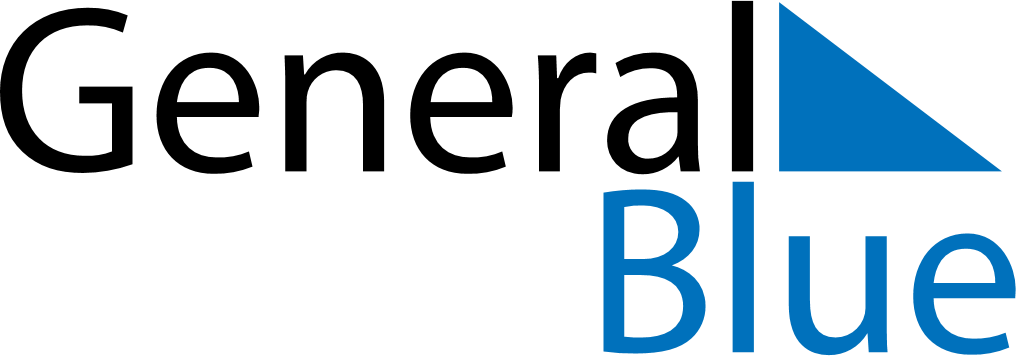 January 2024January 2024January 2024January 2024January 2024January 2024Neskaupstadur, IcelandNeskaupstadur, IcelandNeskaupstadur, IcelandNeskaupstadur, IcelandNeskaupstadur, IcelandNeskaupstadur, IcelandSunday Monday Tuesday Wednesday Thursday Friday Saturday 1 2 3 4 5 6 Sunrise: 11:05 AM Sunset: 2:50 PM Daylight: 3 hours and 45 minutes. Sunrise: 11:03 AM Sunset: 2:52 PM Daylight: 3 hours and 48 minutes. Sunrise: 11:02 AM Sunset: 2:55 PM Daylight: 3 hours and 52 minutes. Sunrise: 11:00 AM Sunset: 2:57 PM Daylight: 3 hours and 56 minutes. Sunrise: 10:59 AM Sunset: 3:00 PM Daylight: 4 hours and 0 minutes. Sunrise: 10:57 AM Sunset: 3:02 PM Daylight: 4 hours and 5 minutes. 7 8 9 10 11 12 13 Sunrise: 10:55 AM Sunset: 3:05 PM Daylight: 4 hours and 9 minutes. Sunrise: 10:53 AM Sunset: 3:08 PM Daylight: 4 hours and 14 minutes. Sunrise: 10:51 AM Sunset: 3:11 PM Daylight: 4 hours and 19 minutes. Sunrise: 10:49 AM Sunset: 3:14 PM Daylight: 4 hours and 24 minutes. Sunrise: 10:47 AM Sunset: 3:17 PM Daylight: 4 hours and 30 minutes. Sunrise: 10:44 AM Sunset: 3:20 PM Daylight: 4 hours and 35 minutes. Sunrise: 10:42 AM Sunset: 3:23 PM Daylight: 4 hours and 41 minutes. 14 15 16 17 18 19 20 Sunrise: 10:39 AM Sunset: 3:26 PM Daylight: 4 hours and 47 minutes. Sunrise: 10:37 AM Sunset: 3:30 PM Daylight: 4 hours and 52 minutes. Sunrise: 10:34 AM Sunset: 3:33 PM Daylight: 4 hours and 58 minutes. Sunrise: 10:31 AM Sunset: 3:36 PM Daylight: 5 hours and 4 minutes. Sunrise: 10:29 AM Sunset: 3:40 PM Daylight: 5 hours and 11 minutes. Sunrise: 10:26 AM Sunset: 3:43 PM Daylight: 5 hours and 17 minutes. Sunrise: 10:23 AM Sunset: 3:47 PM Daylight: 5 hours and 23 minutes. 21 22 23 24 25 26 27 Sunrise: 10:20 AM Sunset: 3:50 PM Daylight: 5 hours and 30 minutes. Sunrise: 10:17 AM Sunset: 3:54 PM Daylight: 5 hours and 36 minutes. Sunrise: 10:14 AM Sunset: 3:57 PM Daylight: 5 hours and 43 minutes. Sunrise: 10:11 AM Sunset: 4:01 PM Daylight: 5 hours and 49 minutes. Sunrise: 10:08 AM Sunset: 4:05 PM Daylight: 5 hours and 56 minutes. Sunrise: 10:05 AM Sunset: 4:08 PM Daylight: 6 hours and 3 minutes. Sunrise: 10:02 AM Sunset: 4:12 PM Daylight: 6 hours and 9 minutes. 28 29 30 31 Sunrise: 9:59 AM Sunset: 4:15 PM Daylight: 6 hours and 16 minutes. Sunrise: 9:56 AM Sunset: 4:19 PM Daylight: 6 hours and 23 minutes. Sunrise: 9:52 AM Sunset: 4:22 PM Daylight: 6 hours and 30 minutes. Sunrise: 9:49 AM Sunset: 4:26 PM Daylight: 6 hours and 36 minutes. 